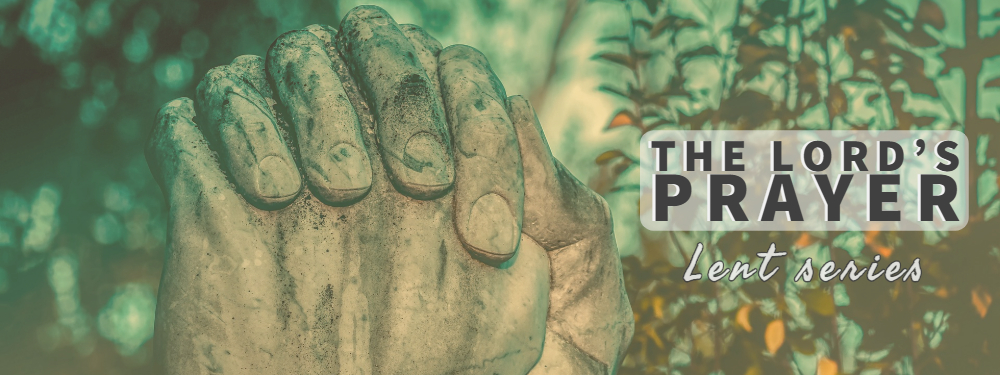 Opening Think back over this sermon series. What are some things that you have learned through our study of the Lord’s Prayer? 
What emphases in this prayer do you want to incorporate into your own prayer life? Going DeeperRead Matthew 6:9-15
When you read the last line of the Lord’s Prayer, what thoughts come to your mind first?

What exactly are we asking when we pray “lead us not into temptation?” 
Read James 1:2-5, 13-14. How does this passage this help us understand the last line in Lord’s Prayer? 
Several commentators suggest that this this petition should be read through the lens of persecution and the temptation to leave Christ for security and safety. Have there been times where you have experienced temptation to leave Christ for reasons like these?  In the second half of this prayer Jesus teaches us to pray “but deliver us from the evil one.” How would you explain the existence of the evil one to someone who is not a Christian? 

Darrel John suggests that the primary work of the evil one is to cause us to doubt God. What are some ways you have seen or experienced the deceit of the evil one? 

Often times we focus on the way God forgave our sins through Jesus’ death and resurrection. How does seeing the cross as Jesus’ defeat of Satan and evil expand the way we understand the good news of the gospel?  

People have wondered how exactly Jesus defeated Satan on the cross when Satan still seems to have a great deal of influence in our world today. How would respond to this question? 

Early church apologists were often challenged about their belief in the resurrection of Jesus. Their defence was to tell people to spend time among believers and they will see the life of the resurrection at work. Where do you see the life of the resurrection in the church today? 
Close in Prayer   